КРЕМЕНЧУЦЬКА РАЙОННА РАДА   ПОЛТАВСЬКОЇ ОБЛАСТІ(третя  сесія  восьмого  скликання)РІШЕННЯвід    24         грудня        2020р.         м. КременчукКеруючись ст.43, 60 Закону України «Про місцеве самоврядування в Україні», у зв’язку з відсутністю фінансування, районна рада вирішила:1. Призупинити функціонування дитячо-юнацької спортивної школи Кременчуцької районної ради з 01.01.2021 року до моменту прийняття рішення про відновлення функціонування закладу.  2. Відділу освіти сім’ї, молоді та спорту Кременчуцької районної державної адміністрації (Оксані СЕМРЯНІН):2.1. Здійснити передачу майна дитячо-юнацької спортивної школи, розміщеного в каб. 402, на баланс Кременчуцької районної ради. 2.2. За наявності коштів забезпечити координацію роботи по відновленню функціонування дитячо-юнацької спортивної школи Кременчуцької районної ради.3. Фінансовому відділу Кременчуцької районної державної адміністрації передбачити в бюджеті 2021 року кошти на утримання дитячо-юнацької спортивної школи Кременчуцької районної ради.4. Контроль за виконанням цього рішення покласти на постійну комісію Кременчуцької районної ради з питань будівництва, управління та розпорядження об’єктами комунальної власності, благоустрою, приватизації.     Голова          районної ради 		     	      	                        Антон САМАРКІНПро призупинення функціонування дитячо-юнацької спортивної школи Кременчуцької районної ради Полтавської області  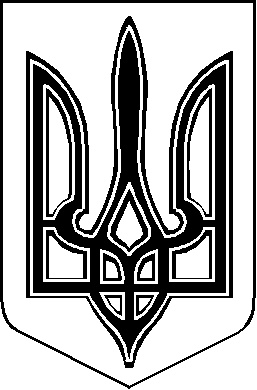 